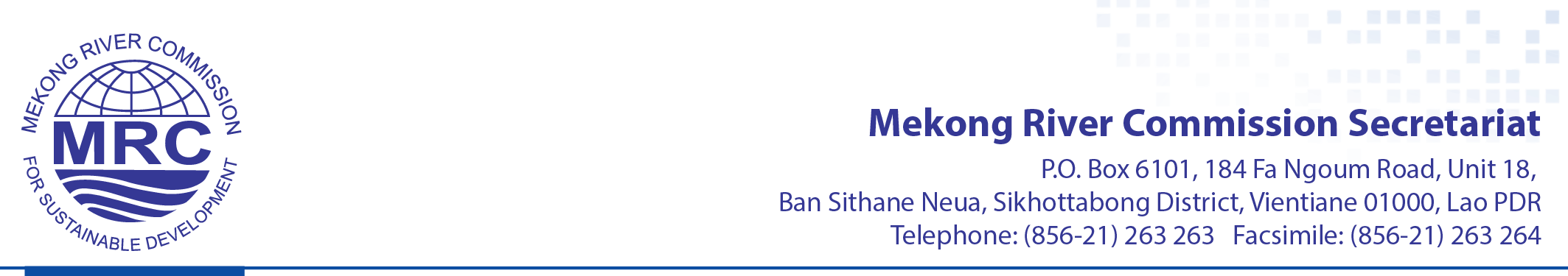 APPLICATION FORM MRC Writing Contest “What Does the Mekong Mean to You?”Submission deadline: 15 March 2018Part A: Personal information1.	Full name (as shown on your passport or ID): 	Gender	:  Male           Female          Other:        	First name 	:        	Last name	: 2.	Date of birth (DD/MM/YY) 	:3. Nationality 	:4. Occupation 	:5. Organization 	: 6.	Present address (Street name)	:                  	(City)	:                  	(Postcode)             	:                   	(Country)	: 7.	Mobile (and office telephone)	: 8.	E-mail	: Part B: Your entryPlease use the lines below to enter your text, in no more than 60 words long. Please tell us what the Mekong River means to you and how important this connection is. Part C: Acknowledgements I, the undersigned, acknowledge that this entry is original, not plagiarized, and has never been published elsewhere. I understand that my entry may be rejected and become disqualified should it be found as containing plagiarism or copied materials or having been published previously. Date: 		Signature: Please send this completed application form by email or post to the following address: Mekong River Commission SecretariatOffice of the Chief Executive Officer Vientiane, Lao PDRTel: + 856 21 263 263 Fax: + 856 21 263 264Email: writingcontest@mrcmekong.org  